Learning Media ProfileStudent’s name: 		DOB: 			Age/Year level:  Profile completed by:		Date:			Profile review date:Table 1: Visual and Literacy Profile ConsiderationsWhat are the literacy aspirations of the student and his or her parents/caregivers?Can the student:Tactually discriminate shapes?	Yes 		No		N/APoint, look or touch a near target or item upon request? 	Yes		NoPoint or look at a distant target or item upon request?		Yes		NoIf print, audio or digital format is preferred, should braille be kept on the agenda? Yes		No 	(consider student and parent aspirations)If digital format is preferred, please indicate if the student prefers Word, plain text, pdf, html or ePub3, and text size (if applicable):Table 2: Information Access and Expression Profile Note: The information provided in this table does not indicate the student’s level of competency using each technology resource. For such information, please refer to additional skill development reports.Section 2.1: Mode of Expression (writing and communicating)Handwriting: Yes   No   Comment:Keyboarding: Yes  No   Speed:		Accuracy:Other:Section 2.2: Curriculum*Examples of Team Members supporting information access: AFP = Alternative Format Production Team; SVT = Specialist Vision Teacher, T = Teacher, S = School, P = Parents, ST = Student, O = Other (please list)Section 2.3: Teaching and Learning ActivitiesTable 3: Educational Implications Contributors to the Learning Media ProfileDiagnosis of vision impairment:Diagnosis of vision impairment:Diagnosis of vision impairment:Distance Visual Acuity:Near Vision: Font size N:Visual Fields & Colour Vision:Additional disabilities, health conditions, other:Additional disabilities, health conditions, other:Additional disabilities, health conditions, other:Nature of eye conditionUnchanging     Variable      Likely to change      Progressive                 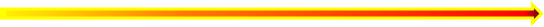  Sensory channels usedVisual      Tactual      Auditory     Other (please list)     Literacy media prioritiesBraille          Print        Audio          Digital Preferred near viewing distance30cm         20cm        10cm           5cm           Nose touches text             Standard                   Strenuous        Visually tiring           Visual fatiguePreferred text size: NN12       N18        N24        N36             >N40Reading staminaAll day       2 hours           1 hour          Fluctuates        < 5mins     Curriculum Areas Expression (writing and communicating)Access (reading, viewing)*Team members supporting information accessActivitiesExpression (writing and communicating)Access (reading, viewing)*Team members supporting information accessCurriculum Pedagogy, Teaching & Learning Strategies, assessmentLearning EnvironmentNamePositionDate